Professional Learning Plan 2021 to 2022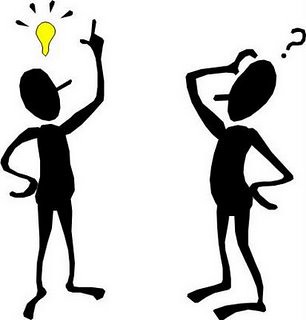 It is a Welsh Assembly Government (WAG) requirement that we keep parents informed about the professional learning that takes place in school and our use of the professional learning grant.This year we have been given £9382 by Welsh Government to spend on professional learning. We used this money to release teachers to take part in a variety of training linked to the new curriculum that is going to be statutory from September 2022. Here are some examples of what we have been doing so far this year:2 members of the senior management team took part in leadership training that will help them coach and support the rest of the team.The whole staff team undertook training on Inquiry Based Learning. This will enable teaching staff to plan rich, authentic learning experiences for the children to encourage critical thinking and problem solving.Teachers took part in year group maths training to improve their subject knowledge and to ensure that the correct skills are taught in each year group. Staff carried out a series of enquiries linked to the outcomes of children in their classes.If you require any further information or would like to view a copy of our strategic plan, please ask at the office.